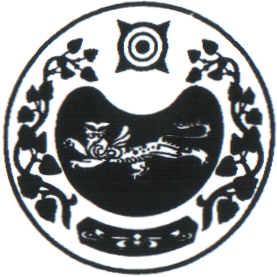 ПОСТАНОВЛЕНИЕ                                                             от 01.11. 2023г.    № 82-п       аал ЧарковОб утверждении формы реестра источников доходов бюджета Чарковского сельсоветаВ соответствии с пунктом 20 Порядка формирования и ведения реестра источников доходов бюджета Чарковского сельсовета, утвержденного постановлением Администрации Чарковского сельсовета от  01.11.2023 г  № 81-п, администрация Чарковского сельсовета ПОСТАНОВЛЯЕТ:Утвердить форму реестра источников доходов бюджета Чарковского сельсовета, направляемого в составе документов и материалов, представляемых одновременно с проектом решения о соответствующем бюджете, в Совет депутатов Чарковского сельсовета, согласно приложению к настоящему приказу.Контроль за исполнением настоящего постановления оставляю за собой.Глава Чарковского сельсовета                                                         А.А. Алексеенко                                                                      Утвержден                                                                      постановлением главы                                                                      Чарковского сельсовета                                                                                                                                                                                                                                                      от  01.11. 2023г. № 82-пРеестр источников доходов бюджета Чарковского сельсоветана 2024 год и плановый период 2025 и 2026 годовна «___» ___________20__г.Наименование финансового органа  Администрация  Чарковского сельсовета Наименование бюджета                    Бюджет Чарковского сельсовета тыс.руб.Руководитель                      _____________    ___________    _____________________(уполномоченное лицо)       (должность)         (подпись)        (расшифровка подписи)«___»  ____________ 20__г.Реестр источников доходов бюджета Чарковского сельсоветана 2024 год и плановый период 2025 и 2026 годовна « 01»  января 2024г.Наименование финансового органа  Администрация Чарковского сельсовета Наименование бюджета                    Бюджет Чарковского сельсовета тыс.руб.Руководитель                      _____________    ___________    _____________________(уполномоченное лицо)       (должность)         (подпись)        (расшифровка подписи)РОССИЯ ФЕДЕРАЦИЯЗЫХАКАС РЕСПУБЛИКАЗЫАFБАН ПИЛТIРI АЙМАFЫЧАРКОВ ААЛНЫН ЧОБIАДМИНИСТРАЦИЯЗЫРОССИЙСКАЯ ФЕДЕРАЦИЯРЕСПУБЛИКА ХАКАСИЯУСТЬ-АБАКАНСКИЙ РАЙОНАДМИНИСТРАЦИЯЧАРКОВСКОГО СЕЛЬСОВЕТАНомер строкиКлассификация доходовКлассификация доходовНаименование главного администра-тора доходов бюджетаПрогноз доходов на 20__г. (текущий финансовый год)Кассовые поступления в текущем финансовом году (по состоянию на «__»_______20__г.)Оценка исполнения 20__г.(текущий финансовый год)Прогноз доходов бюджетаПрогноз доходов бюджетаПрогноз доходов бюджетаНомер строкиКодНаименованиеНаименование главного администра-тора доходов бюджетаПрогноз доходов на 20__г. (текущий финансовый год)Кассовые поступления в текущем финансовом году (по состоянию на «__»_______20__г.)Оценка исполнения 20__г.(текущий финансовый год)на 20__г. (очередной финансовый год)на 20__г. (первый год планового периода)на 20__г. (второй год планового периода)12345678910Номер строкиКлассификация доходовКлассификация доходовНаименование главного администра-тора доходов бюджетаПрогноз доходов на 20__г. (текущий финансовый год)Кассовые поступления в текущем финансовом году (по состоянию на «__»_______20__г.)Оценка исполнения 20__г.(текущий финансовый год)Прогноз доходов бюджетаПрогноз доходов бюджетаПрогноз доходов бюджетаНомер строкиКодНаименованиеНаименование главного администра-тора доходов бюджетаПрогноз доходов на 20__г. (текущий финансовый год)Кассовые поступления в текущем финансовом году (по состоянию на «__»_______20__г.)Оценка исполнения 20__г.(текущий финансовый год)на 20__г. (очередной финансовый год)на 20__г. (первый год планового периода)на 20__г. (второй год планового периода)12345678910